ProgramplanPraktisk-pedagogisk utdanning (PPU)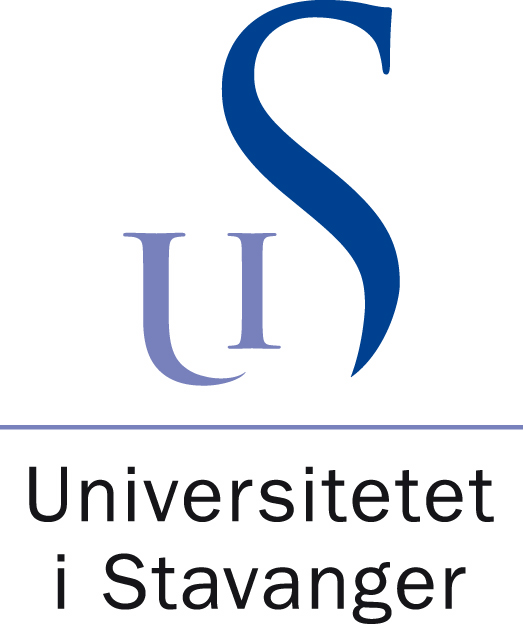 Planen bygger på Forskrift om rammeplan for praktisk-pedagogisk utdanning av 21. desember 2015, og forskrift om rammeplan for praktisk-pedagogisk utdanning for yrkesfag for trinn 8 – 13 av 18. mars 2013, fastsatt av Kunnskapsdepartementet, samt nasjonale retningslinjer for studiet.InnholdsfortegnelseOM STUDIET	3Hva studiet kvalifiserer for	3Læringsutbyttebeskrivelse allmennfaglig PPU	3Læringsutbytte – yrkesfaglig PPU for trinn 8 - 13	4Opptakskrav for allmennfag	6Opptakskrav for yrkesfag	6Norskkrav	6Vilkår for fritak og innpassing av studier	6Studentenes medvirkning i utviklingen av studiet	7STUDIEORGANISERING	7Pedagogikk (30 sp)	7Fag- og yrkesdidaktikk (30 sp)	8Utdanningsplaner	8Obligatorisk tilstedeværelse på samlingsbasert studium	10PRAKSIS	10Taushetsplikt, tuberkulose-erklæring og politiattest	11Praksis utenfor Rogaland	11Praksis på egen skole	12Internasjonalisering	12Organisering av praksisopplæring	12Fravær/sykdom hos studenten	13Fravær/sykdom hos praksislærer	13Veiledning	14Vurdering av praksis	15Midtveisvurdering	15Sluttvurdering	16Studentenes egen vurdering av praksis	16Bortvisning fra praksis	17VURDERING	17Eksamensvurdering	17Gruppearabeid	17Språkform på eksamen	17Skikkethetsvurdering	18VITNEMÅL	18Om studietPraktisk-pedagogisk utdanning (PPU) er en profesjonsutdanning for studenter som allerede har en allmennfaglig eller yrkesfaglig fagutdanning. Studiet har et omfang på 60 studiepoeng som fordeler seg på 30 studiepoeng i pedagogikk og 30 studiepoeng i fag- eller yrkesdidaktikk i tillegg til praksisopplæring på tolv arbeidsuker.Hva studiet kvalifiserer forPraktisk-pedagogisk utdanning for allmennfag kvalifiserer for arbeid på mellom- og ungdomstrinnet i grunnskolen og i videregående skole, (trinn 5- 13).                                                                       Yrkesfaglig PPU kvalifiserer for undervisning på trinn 8-13.Læringsutbyttebeskrivelse allmennfaglig PPUForskrift om rammeplan for praktisk pedagogisk utdanning sier følgende om læringsutbytte:Kandidaten skal etter fullført praktisk-pedagogisk utdanning ha følgende samlede læringsutbytte definert som kunnskap, ferdigheter og generell kompetanse Kunnskap             KandidatenFerdigheter           KandidatenKan identifisere særskilte behov hos barn og unge, inkludert identifisere tegn på vold eller seksuelle overgrep. På bakgrunn av faglige vurderinger skal kandidaten kunne etablere samarbeid med aktuelle tverrfaglige og tverretatlige samarbeidspartnere til barnets beste.GENERELL KOMPETANSE               Kandidaten             - Kan formidle pedagogiske og fagdidaktiske problemstillinger på et avansert nivå- inneha en profesjonell holdning og kan kritisk reflektere over faglige,   profesjonsetiske og fag- og utdanningspolitiske spørsmål.- kan med stor grad av selvstendighet videreutvikle egen kompetanse og bidra til  både kollegaers og skolens utvikling.- kan bygge relasjoner til elever og foresatte, og samarbeide med aktører som er  relevante for skoleverket.Læringsutbytte – yrkesfaglig PPU for trinn 8 - 13Forskrift om rammeplan for praktisk-pedagogisk utdanning for yrkesfag for trinn 8-13 sier følgende om læringsutbytte:Kandidaten skal etter fullført praktisk-pedagogisk utdanning for yrkesfag ha følgendesamlede læringsutbytte, definert som kunnskap, ferdigheter og generell kompetanse.Utdanningen er på nivå 6 i det nasjonale kvalifikasjonsrammeverket.KUNNSKAPKandidaten	- har kunnskap om gjeldende lovverk og styringsdokumenter som er relevante  	  for profesjons- og yrkesutøvelsen.	- har bred kunnskap om yrkesfag, pedagogikk og yrkesdidaktikk,   	  arbeidsmetoder/verktøy og prosesser som er relevante for profesjons- 	  og yrkesutøvelsen, og kan vurdere behov for HMS-tiltak.	- kan se yrkesopplæringen og yrkesutøvelsen i et historisk og kulturelt perspektiv	- har kunnskap om skolens mandat, opplæringens verdigrunnlag og det 	  helhetlige opplæringsløpet fra ungdomstrinnet til endt fag- og 	  yrkesopplæring (8. - 13. trinn)	- har bred kunnskap om ungdomskultur og ungdoms utvikling og læring i ulike	  sosiale og flerkulturelle kontekster.	- har kunnskap om barn og unge i vanskelige livssituasjoner, herunder kunnskap	  om vold og seksuelle overgrep mot barn og unge, om deres rettigheter i et	  nasjonalt og internasjonalt perspektiv, og om hvordan sette i gang nødvendige	  tiltak etter gjeldende regelverk.	- kjenner til nasjonalt og internasjonalt forsknings- og utviklingsarbeid med 	  relevans for lærerprofesjonen innenfor det yrkespedagogiske og det yrkes-	  faglige området, og kan oppdatere sin kunnskap innenfor fagområdet.FERDIGHETERKandidaten	- kan anvende sine yrkesfaglige, pedagogiske, yrkesdidaktiske og teknologiske	  kunnskaper.	- kan planlegge, begrunne, gjennomføre, lede, vurdere og dokumentere 	  relevant fag- og yrkesopplæring tilpasset elevenes/lærlingens behov.	- kan identifisere og arbeide systematisk med grunnleggende ferdigheter,	  herunder yrkesdidaktisk bruk av digitale verktøy	- kan vurdere og dokumentere elevers læring og utvikling, gi læringsfokuserte	  tilbakemeldinger og bidra til at elevene/lærlingene kan reflektere over egen	  læring.	- kan orientere seg i faglitteraturen og forholde seg kritisk til informasjonskilder	  og eksisterende teorier knyttet til ungdomstrinnet og fag- og yrkesopplæring	  (8. - 13. trinn)	- beherske relevante arbeidsprosesser, verktøy, teknikker og uttrykksformer, og   	  kan reflektere over egen yrkesutøvelse og justere denne under veiledning.	- kan bruke og henvise til relevante forskningsresultater for å treffe begrunnede	  valg og gjennomføre systematisk yrkesfaglig og pedagogisk utviklingsarbeid.	- kan identifisere særskilte behov hos barn og unge, inkludert identifisere tegn 	  på vold eller seksuelle overgrep. På bakgrunn av faglige vurderinger skal	  kandidaten kunne etablere samarbeid med aktuelle tverrfaglige og tverretatlige	  samarbeidspartnere til barnets beste.GENERELL KOMPETANSEKandidaten	- har innsikt i relevante faglige og yrkesetiske problemstillinger og kan formidle	  sentralt fagstoff på norsk både skriftlig, muntlig og gjennom andre	  dokumentasjonsformer.	- kan via faglig innsikt, engasjement og formidlingsevne motivere for	  elevens/lærlingenes læring, yrkesstolthet og yrkesidentitet.	- kan analysere egne behov for kompetanseheving og ha endrings- og utviklings-	  kompetanse for å møte framtidens behov i skole, arbeids- og samfunnsliv	- kan legge til rette for entreprenørskap, nytenkning og innovasjon,  og at lokalt	  arbeids-, samfunns- og kulturliv involveres i opplæringen	- kan bygge gode relasjoner til elever/lærlinger og skape konstruktive og	  inkluderende læringsmiljø	- kan bygge gode relasjoner til og samarbeid med foresatte og andre aktuelle	  samarbeidspartnere.Opptakskrav for allmennfagFra og med høsten 2019 ble det endringer i opptaksvilkår og innført masterkrav for opptak, med noen unntak. For nærmere beskrivelse av opptaksvilkår jfr. forskrift om rammeplan for praktisk-pedagogisk utdanning.Se også forskrift om opptak til studier og emner ved UiS.UiS har også utfyllende regler for opptak til PPU. Opptakskrav for yrkesfagFor søkere med yrkesfaglig bakgrunn, se  forskrift om rammeplan for yrkesfag trinn 8 – 13.Se også forskrift om opptak til studier og emner ved UiS,                                             samt UiS sine utfyllende regler for opptak til PPU. Det er mulig med realkompetansevurdering. Se UiS sitt reglement for opptak på grunnlag av realkompetanse. NorskkravSøkere som har utenlandsk utdanning fra land utenfor Norden, må dokumentere bestått utdanning på nivå med norsk 3-årig videregående opplæring som gir generell studiekompetanse, og dokumentere kunnskaper i norsk med én av følgende prøver:Bestått norsk med 393 timer fra videregående opplæring.Bestått eksamen fra trinn 3 i norsk for utenlandske studenter ved universitetene.Fullført og bestått studium i høyere utdanning på minst 60 studiepoeng i norsk språk og samfunnskunnskap for utenlandske studenter.Test i norsk, høyere nivå, «Bergenstesten», med minimum 450 poeng eller «bestått» etter ny vurderingsordning f.o.m. høsten 2009.Avsluttende prøve i norsk (norskprøven) med ferdigheter på minimum nivå B2 i alle delferdigheter.   Se forskrift om opptak til høyere utdanning §2-2, 2017.Vilkår for fritak og innpassing av studierPPU årsenhet er revidert i henhold til ny rammeplan for praktisk-pedagogisk utdanning av 21.12.15. Revisjonen av emnene medfører at det ikke lenger kan gis fritak fra de to pedagogikk emnene PPU111/711 (skolens og lærerens verdier og oppgaver), og PPU112/712 (læring og pedagogisk virksomhet) ,  på bakgrunn av fullført PPU101, PPU102 og PPU103 eller en annen PPU-utdanning fra UIS gjennomført før studieåret 2013. Emner fra påbegynt ekstern PPU-utdanning kan søkes innpasset.  Dette kan gjøres når en har fått opptak til studiet. Ta kontakt med studiekoordinator for nærmere opplysninger.Studentenes medvirkning i utviklingen av studietPå alle emner skal det velges tillitsvalgte studenter. Tillitsvalgte kan ta opp saker av interesse angående emnet, og bringe dette videre til faglig ansvarlig. Saker løses i utgangspunktet på laveste nivå. Saker som ikke finner løsning på laveste nivå, bringes videre til studiekoordinator for videre behandling. Studentene som velges bidrar også i UiS sitt evalueringssystem for evaluering av emner ved UiS.  Studentenes engasjement og medvirkning er viktig for kvalitetsutviklingen av studiene ved UiS. Studentene har mulighet til å delta i dialoger og gi tilbakemeldinger på ulike nivå.STUDIEORGANISERINGVed UiS kan studentene velge å ta praktisk-pedagogisk utdanning som et ettårig heltidsstudium eller som et deltidsstudium over to år. Det tilbys også et samlingsbasert deltidsstudium som går over to år.Studiet består av 30 studiepoeng pedagogikk og 30 studiepoeng fag- eller yrkesdidaktikk.Deltidsstudenter tar pedagogikken det første året og fag- eller yrkesdidaktikken det andre.Det er utarbeidet emnebeskrivelser de ulike emnene på PPU. I emnebeskrivelsene finner en beskrivelse av læringsmål, eksamensform og vilkår for å kunne gå opp til eksamen bl.a.UiS bruker Canvas som læringsplattform og kommunikasjonskanal, og det er viktig at alle studenter følge med på det som legges ut på de enkelte emnene på Canvas. Når en har studentregistrert seg får en opp i Canvas de emnene en skal ha i inneværende semester.Pedagogikk (30 sp)Pedagogikkfaget på PPU-studiet er organisert i to emner på 15 studiepoeng hver, til sammen 30 studiepoeng. De to pedagogiske emnene er:Skolens og lærerens verdier og oppgaver – 15 studiepoengLæring og pedagogisk virksomhet – 15 studiepoengFag- og yrkesdidaktikk (30 sp)Ved UiS kan hver student ta to fagdidaktiske emner á 15 studiepoeng som samsvarer med deres faglige bakgrunn. Fagdidaktikkene er delt i to emner som gir 7,5 studiepoeng hver, og del en tas om høsten og del to tas i vårsemesteret. Ettfaglige studenter på PPU allmennfag skal i tillegg ha emnet felles fag- og yrkesdidaktikk som er på 15 studiepoeng. Dette emnet er obligatorisk for yrkesfaglige studenter og undervises kun i høstsemesteret.Fag/yrkesdidaktikk medier og kommunikasjon, kunst og håndverk og økonomisk-administrative fag er på 15 studiepoeng og undervises kun i vårsemesteret. Det samme gjelder for yrkesdidaktikk helse- og oppvekstfag, 15 studiepoeng som bare undervises i vårsemesteret.UtdanningsplanerNedenfor følger oppsett over hvordan utdanningsplanene på de ulike PPU-variantene kan se ut.PPU allmennfag heltid (med to fagdidaktikker)Har en bare ett undervisningsfag (og en fagdidaktikk), så får en emnet felles fag- og yrkesdidaktikk på 15 studiepoeng i første semester.PPU allmennfag deltid (med to fagdidaktikker)Har en bare ett undervisningsfag (og en fagdidaktikk), så får en emnet felles fag- og yrkesdidaktikk på 15 studiepoeng i tredje semester.PPU yrkesfag heltidPPU yrkesfag deltidPPU allmennfag samlingsbasert deltid (og to fagdidaktikker)Har en bare ett undervisningsfag (og en fagdidaktikk), så får en emnet felles fag- og yrkesdidaktikk på 15 studiepoeng i tredje semester.PPU yrkesfag deltid samlingsbasertObligatorisk deltakelse på samlingsbasert studiumDet er krav om 80% obligatorisk deltakelse på forelesninger og eventuelle andre aktiviteter for de som tar samlingsbasert PPU.Det betyr at en må delta minst 80% på hvert emne for å kunne gå opp til eksamen.  Foregår samlingene digitalt forutsettes det digital tilstedeværelse i samme omfang.Hvert emne går over ett semester og undervises i på to samlinger, før det blir eksamen på slutten av semesteret.Det differensieres ikke mellom årsakene til fravær. Er det snakk om sykdom, og denne er av en slik art at en heller ikke kan delta på eventuelle digitale samlinger, så må dette meldes umiddelbart til UiS. Deretter må en så fort som mulig få en bekreftelse fra lege der det fremgår at det ikke var mulig å delta på noe vis på samlingen. Da vil en kunne søke om å få et alternativt opplegg. Det kan da være aktuelt å gjennomføre annen obligatorisk aktivitet/arbeidskrav for å ta igjen den tapte undervisningen. Er ikke det mulig så må studenten vente til neste semester emnet tilbys for å kunne få tatt eksamen i det aktuelle emnet.Studenten må selv passe på å bli registrert som deltaker på obligatoriske aktiviteter i forbindelse med samlingsbasert PPU.praksisPraksisopplæringen er på tolv arbeidsuker. Studenter som har allmennfaglig bakgrunn skal ha seks uker praksis i grunnskolen og seks uker i videregående skole. For studenter med yrkesfaglig bakgrunn skal praksisopplæringen i hovedsak gjennomføres i videregående opplæring, men minst ti dager skal være i ungdomsskolen.                                     Praksisen på ti dager i ungdomsskolen for yrkesfaglige studenter kan inneholde observasjon, og å få innblikk i overgangen fra ungdomsskole til videregående skole.UiS ved praksiskoordinator avgjør plassering i praksis i samsvar med den enkelte studentens utdanningsbakgrunn og ut fra praksisplassene universitetet har til disposisjon. Det vil si at en kan ikke velge praksisplass selv. En må regne med å få reisevei til praksisplassen, men den vil være innen Rogaland.UiS dekker ikke reiseutgifter i forbindelse med praksisopplæring.Taushetsplikt, tuberkulose-erklæring og politiattestAlle studenter har taushetsplikt på lik linje med alle ansatte på alle nivå i opplæringssystemet. Du må bekrefte taushetserklæring før du kan gå ut i praksis. Det gjøres elektronisk i forbindelse med at du studentregistrerer deg.Det er og krav om egenerklæring vedrørende tuberkulose når du har fått opptak til studiet. Den svarer du også på i forbindelse med at du registrerer deg som student på studiet. Det er krav om å gjennomgå tuberkuloseundersøkelse om du har oppholdt deg minst 3 mnd i et land utenfor Vest-Europa, eller utenfor noen av følgende områder: USA, Canada, Australia, New Zealand eller Japan. Kravet til testing gjelder også dersom du på andre måter kan ha vært utsatt for smitte. Har du ikke oppholdt deg i disse områdene eller kan ha vært utsatt for smitte, så holder det å svare på egenerklæring. Det er krav om politiattest for studenter som skal være i kontakt med barn og unge. Du må søke om politiattest når du har bekreftet at du tar imot studieplass. Dette gjøres elektronisk via politiets nettsider, https://www.politiet.no/. Opptaksbrevet legges ved søknaden som dokumentasjon fra UiS på hvorfor du trenger politiattest. Du kan ikke gå ut i praksis om du ikke har levert politiattest.Politiattesten er gyldig for hele PPU – studiet, og må leveres innen 1. september.            Dette gjelder selv om du ikke skal ha praksis før til våren. (Opptaksbrevet har begrenset gyldighet som dokumentasjon på at du trenger politiattest, og du kan få problemer med å få politiattest om du ikke bestiller den med en gang du får opptak til studiet.)Praksis utenfor rogalandDet er mulig å ha praksis utenfor Rogaland. Da skaffer du praksis-sted og praksislærer selv.Det må melde fra til praksiskoordinator innen 1. september om du ønsker det.Det må også fylles ut skjema for å søke om det, skjema finner du på UiS praksis-sider, praksisopplæring i PPU. Praksis på egen skoleStudenter som har undervisningsstilling i skolen, kan søke om å få gjennomføre en av de to praksisperiodene på egen arbeidsplass. Det søkes om praksis på egen arbeidsplass på eget skjema, som leveres til praksiskoordinator så snart som mulig, og innen 1. september.                                     Skjema finner du på UiS praksis-sider, praksisopplæring i PPU.Viktig å melde fra om dette tidlig, for de studentene som tar allmennfaglig PPU må ha praksis både i grunnskolen og i videregående opplæring.InternasjonaliseringPå grunn av at PPU er et kortvarig studium legges det ikke opp til studentmobilitet.Internasjonaliserings-dimensjonen ivaretas ved at foreleserne orienterer seg mot norsk og internasjonal forskning, og finner pensumlitteratur som bidrar til å ivareta dette.organisering av praksisopplæringArbeidsmengden for studentene skal tilsvare en lærers fulle arbeidsuke. Praksisopplæringen skal være veiledet, vurdert og variert. Praksis kan gjennomføres både individuelt og i par/grupper avhengig av tilgjengelige praksislærere og studentenes fagkombinasjoner. Praksisdelen av studiet knyttes til minst ett fag studentene har undervisningskompetanse i. Undervisningstiden er minimum 6-8 undervisningstimer per uke uavhengig av om man er i praksis alene eller i par/gruppe. I praksisperiodene skal studentene få anledning til å øve seg på å undervise elevene i ulike læringssituasjoner.Studentene skal i tillegg ha veiledningstid med sin praksislærer og være med på møter, teamarbeid, prosjekter og lignende som inngår i praksislærers arbeid. Studenten skal få mest mulig erfaring med de arbeidsoppgaver som inngår i en lærers virke.Praksislærer utarbeider en plan for undervisning og veiledning for praksisperioden forut for selve praksisperiodens start og drøfter planen med studentene. Studentene må bli gjort kjent med praksislærers måte å undervise på, bli kjent med lærebøker/-midler og lærestoff som klassen arbeider med og få anledning til å observere de elevene han/hun skal legge til rette læringsarbeidet for. Selv om det er naturlig at studentene observerer praksislærers eller andre erfarne læreres undervisning i begynnelsen av praksisperioden, må studentene få mest mulig direkte egenerfaring med og veiledning i tilrettelegging av læringsarbeidet for elevene.  Opptil 20 prosent av praksisperioden kan brukes til observasjon av praksislærer/klasse. Fravær/sykdom hos studentenPraksisperioden regnes som en eksamensperiode og krever 100 prosent deltakelse i den form som skolen/praksislærer/UiS finner hensiktsmessig.Eventuelt fravær hos studentene må derfor tas igjen fortløpende.Ved kortvarig fravær, inntil en uke, gjelder følgende:Studenten melder straks fra til skolens praksiskontakt eller praksislærer og praksiskoordinator ved UiS.Praksis tas igjen etter avtale mellom student og praksislærer(e).Fravær må tas igjen fortløpende og så raskt etter ordinær praksis som mulig.Dersom det oppståtte problemet ikke kan løses på praksisskolen, må UiS kontaktes så snart som mulig. Dette blir da en sak mellom UiS og studenten.Ved langvarig fravær, mer enn en uke, gjelder følgende:Studenten melder straks fra til skolens praksiskontakt eller praksislærer og praksiskoordinator ved UiS.Legeattest leveres til UiS umiddelbart.Praksisperioden avbrytes vanligvis. Kan ved særskilt søknad i spesielle tilfeller gjøres unntak for ytterligere en praksisuke. (Søknad sendes til praksiskoordinator). Fravær må tas igjen så fort som mulig. Om perioden avbrytes får studenten ved en senere anledning tildelt ny praksisperiode – hele perioden må da tas igjen.En praksisperiode som brytes uten at studenten leverer gyldig legeattest, regnes som gjennomført, men ikke bestått. Det vil si at studenten har brukt det ene av to forsøk på å få bestått den aktuelle praksisperioden.Studenter som ikke møter til avtalt praksisperiode vil bli registrert som ikke møtt til praksis/eksamen.  Det vil si at studenten har brukt det ene av to forsøk på å få bestått den aktuelle praksisperioden. For å unngå å bruke ett av de to forsøkene på å bestå praksis må studenten gå inn på studentweb og trekke seg fra praksis senest 14 dager før praksisperioden begynner. Gi også beskjed til praksiskoordinator.Fravær/sykdom hos praksislærerVed kortvarig fravær, én til to dager, foreslår UiS følgende løsninger:Praksisskolen finner en annen lærer som kan gi studenten en tilfredsstillende praksis i de aktuelle timene.Praksislærer og studenten blir enige om et passende tidspunkt å ta igjen den tapte praksistiden.Dersom ikke praksisskolen selv klarer å løse problemet, må UiS kontaktes snarest. Dette blir da en sak mellom UiS og studenten.Ved langvarig fravær hos praksislærer må praksisskolen melde fra til UiS ved praksis- eller studiekoordinator. Praksislærer får kun betalt for uker der han/hun faktisk har gjennomført veiledet praksis. UiS foreslår følgende alternative løsninger:Dersom en kvalifisert kollega på samme skole kan overta studenten, er dette den beste løsningen. Praksisskolen melder da fra til UiS om hvem som overtar studenten.Dersom det oppståtte problemet ikke kan løses på skolen, må UiS finne ny praksisplass til studenten. Dette blir da en sak mellom UiS og studenten.veiledningDet legges vekt på fortløpende veiledning og vurdering underveis i praksisperiodene. I veiledningssamtalene stimulerer praksislærer til egenvurdering hos studentene og bidrar til at de kan bedømme sin egen innsats. Praksislærer må også hjelpe studentene å gjøre seg nytte av de tilbakemeldingene de får fra elever/lærlinger og andre samarbeidspartnere.Praksislærer skal midtveis og til slutt i praksisperioden vurdere om studenten utfører lærerarbeidet tilfredsstillende etter disse kriteriene:FagkunnskapUndervisningsmetoderKlasseromsledelse og lærerrolleLæreplan, lover og retningslinjerSamarbeid og kommunikasjonYrkesetikk og lærerrolleStudentens læringsarbeid må tilpasses elever, fag og gjeldende praksis ved den enkelte skole. All praksis i opplæringsinstitusjoner skal skje under veiledning. Praksislærers oppgave er å oppmuntre studentene til selvstendighet og til å finne sin egen stil som lærer. Veiledningen er naturlig delt inn i tre faser: bli kjent-fasen/observasjon, førveiledning og etterveiledning. Både studentenes og praksislærers oppfatninger, erfaringer og kunnskaper er viktige bidrag i veiledningen. Ved par- og gruppepraksis vil også medstudent(ene) delta i veiledningssamtalene. Det er naturlig å drøfte spørsmål i veiledningssamtalen, som: Ble intensjonene med undervisningen oppfylt? Var valg av lærestoff og arbeidsmåter hensiktsmessig? Hva fungerte bra, og hva kunne vært gjort på andre måter? Gjennom slike forberedte samtaler om fag, pedagogikk og didaktikk får studenten utvikle bevissthet om sitt faglige ståsted og sine personlige holdninger til lærerarbeidet.I veiledningssamtalene skal studentene få hjelp til å knytte sammen problemstillinger fra undervisningen ved UiS med de observasjonene, erfaringene og refleksjonene som gjøres i praksis. Dette skal gjøres systematisk i avtalte samtaler mellom praksislærer og student. Samtaler på personalrommet, til og fra klasserommet og lignende regnes ikke som formell veiledning. Både studenter og praksislærer skal møte forberedt til all veiledning. Praksislærer skal være til stede i klasserommet/verkstedet i mesteparten av praksistiden, enten som underviser, som studentens kollega i et tolærersystem eller som observatør. Studenter som ønsker det, kan være alene i klasserommet i inntil 20 prosent av praksistiden i siste del av praksisperioden. Det er en forutsetning at praksislærer hele tiden befinner seg innenfor rekkevidde. Det er ikke lov å bruke studentene som vikarer i praksisperioden. Praksislærerne har hovedansvaret for at studentene får innføring i alle sider av lærerens arbeid, både i klasserommet/verkstedet, i skolen/organisasjonen og i forhold til omverdenen. Universitetets faglærere har ansvar for å støtte opp om dette gjennom teoriundervisning og praksisbesøk.Studentene utvikler yrkesrollen sin i samspillet mellom praksislærer, student og elever. I denne prosessen har studentene hovedansvaret for egen læring og utvikling, men samtidig har de behov for veiledning både i utføring av lærerarbeidet og til å systematisere erfaringene sine. Praksislærernes oppgave er dermed både å hjelpe studentene til å legge til rette for og å gjennomføre lærings- og undervisningssituasjoner, samtidig som de skal hjelpe studentene til å identifisere, sortere og reflektere over handlingene og sette refleksjonene inn i en teoretisk sammenheng.vurdering av praksisMidtveisvurderingAlle studenter skal ha en skriftlig midtveisvurdering senest fredag i tredje uke av praksisperioden. Dersom studenten viser tilfredsstillende utvikling trenger ikke midtveisrapporten sendes til UiS. Dersom studenten ikke viser tilfredsstillende utvikling sendes midtveisrapporten til praksis.iks@uis.no umiddelbart.Det er viktig at studenten får veiledning og mulighet til å utvikle seg på de områdene som er nødvendig for å bestå praksisperioden. Selv om studenten ikke har fått beskjed i midtveisvurderingen om fare for ikke å bestå, kan studenten likevel vurderes til «ikke-bestått» til slutt. Studenter som står i fare for å bli vurdert til «ikke bestått» på sluttvurderingen, skal varsles skriftlig om dette, med særskilt brev. Studiekoordinator underrettes og formidler kontakt mellom praksislærer, student og studentens faglærer, slik at de sammen kan finne en mulig vei fram mot at studenten kan bestå praksisperioden, evt. hva som kan være alternativ videre om studenten ikke består. Studenten skal ikke være alene med elevene før midtveisvurderingen, men hele tiden være under veileders observasjon. Studenter som får negativ midtveisvurdering, skal heller ikke være alene med elevene etter midtveisvurderingen, men være under praksislærers observasjon i hele praksisperioden.SluttvurderingSluttvurdering av den enkelte praksisperiode skal gis på eget skjema og sendes til praksis.iks@uis.noEtter å ha fullført tolv ukers praksis vurderes den enkelte students praksis til «bestått» eller «ikke bestått». Grunnlaget for karaktersettingen bygger på en skjønnsmessig og helhetlig vurdering med utgangspunkt i observasjoner, planleggingsdokumenter og veiledningssamtaler. Karaktersettingen baseres på studentens utøvelse av praktisk lærerarbeid samt studentens evne til å utvikle seg som lærer i praksisperioden. De enkelte praksisperiodene må være bestått for å få godkjent praksis totalt. Ved «ikke bestått» praksisperiode får studenten anledning til å gjøre et nytt forsøk i samme skoleslag.  Dersom praksisperioden heller ikke andre gang blir vurdert til «bestått», har studenten brukt opp sine to forsøk på å bestå praksisopplæringen og får derfor ikke vitnemål for fullført og bestått PPU ved UiS.Begrunnelse og klager følger gjeldende regler og forskrifter for avsluttende vurdering. Lov om universiteter og høyskoler viser til at muntlige presentasjoner og praksisstudier ikke kan påklages, (jfr. §5-3, femte ledd). Se også forskrift om studier og eksamen ved Universitetet i Stavanger, paragraf 5-5, punkt 2 c. Formelle feil kan påklages, jfr. lovens §5-2 og forskriftens §5-6.Studentenes egen vurdering av praksisUiS har i samarbeid med ledelsen ved skolene som tar imot studentene våre i praksis utarbeidet et vurderingsskjema som studentene skal fylle ut etter gjennomført praksis. Skjemaet fylles ut av samtlige studenter og leveres til praksisskolens praksiskontakt. En kopi skal sendes til praksiskoordinator ved UiS. Bortvisning fra praksisI helt spesielle tilfeller kan studenter fjernes fra praksis. Dette gjelder for eksempel dersom studenten møter i ruset tilstand, har en slik atferd at han/hun hindrer eller forstyrrer medstudenter eller praksislærer i å gjennomføre praksis etter gjeldende planer, eller at han/hun hindrer eller forstyrrer elever og/eller lærere i lærings- eller undervisningssituasjonen. Studenter som fjernes fra praksis, blir registrert som om de har gjennomført en praksisperiode med vurderingen «ikke bestått».VurderingEksamensvurderingRegler og retningslinjer for vurdering/eksamen finner en i forskrift om studier og eksamener ved Universitetet i Stavanger.  Se også Lov om univeristeter og høyskoler  § 3-9 og § 3-10.Opplysninger om eksamen kan en også finne på UiS studentsider.gruppearabeidOm det gis gruppearbeid som del av arbeidskrav eller vurdering, og det oppstår forhold som gjør at en opprettet gruppen ikke kan opprettholdes eller grupper ikke kan dannes, så kan instituttleder etter søknad i særskilte tilfeller bestemme at aktuelle studenter kan få levere individuelle arbeid.Språkform på eksamenMuntlig eksamen, inkludert praksis, generelt på PPU: Studentene benytter norsk eller annet skandinavisk språkSkriftlig eksamen generelt på PPU: Studentene benytter norsk eller annet skandinavisk språkFagdidaktikk i engelsk, tysk, fransk, spansk (muntlig og skriftlig): Studentene benytter det aktuelle fremmedspråket, norsk eller et annet skandinavisk språkskikkethetsvurderingDet skal foretas en løpende skikkethetsvurdering av alle studenter gjennom hele studiet. (Se Forskrift om skikkethetsvurdering i høyere utdanning). Formålet med vurderingen er å avdekke om studenten har de nødvendige forutsetninger for å kunne utøve yrket.  Det vises i paragraf 2 i forskriften til at en student som utgjør en mulig fare for liv, fysisk og psykisk helse, rettigheter og sikkerhet, her i forhold til elever, eller andre studenten vil komme i kontakt med under praksisstudiene eller under fremtidig yrkesutøvelse, ikke er skikket for yrket.                                                                  Vurderingskriteriene for lærer- og spesialpedagogiske utdanninger er oppgitt i forskriftens paragraf 3.Det skal foretas en utvidet veiledning og oppfølging når det oppstår tvil om en students skikkethet. Rundskriv til forskriften viser til at mindre forhold bør forsøkes rettet opp fortløpende under veiledning og samtaler.En særskilt skikkethetsvurdering begynner som regel med at det leveres en skriftlig tvilsmelding til institusjonsansvarlig for skikkethetsvurderinger ved UiS.  Tvilen skal begrunnes ut fra ett eller flere av kriteriene i forskriftens paragraf 3.     Både praksislærer, faglærer, studenter, administrativt ansatte og andre kan melde tvil om en student er skikket for det yrket han eller hun utdanner seg til.Ved mottatt tvilsmelding så vil institusjonsansvarlig vurdere saken og kalle studenten inn til en vurderingssamtale, om ikke meldingen er åpenbart ugrunnet.Studenten skal få tilbud om utvidet oppfølging og veiledning, med mindre det er åpenbart at slik oppfølging ikke er egnet til å hjelpe studenten.Videre prosedyre er beskrevet i forskriften.Studiekoordinator kan også kontaktes for nærmere opplysninger om prosedyrer etc., eller ta kontakt med institusjonsansvarlige for skikkethetsvurderinger. Se og UiS nettsider om politiattest og skikkethetsvurderingvitnemålVitnemål for praktisk-pedagogisk utdanning tildeles bare kandidater som blir funnet skikket for praktisk lærerarbeid.I juli blir vitnemål automatisk tilsendt alle studenter som har bestått alle deler av studiet.Studenter som har fullført ulike emner av PPU-studiet kan få karakterutskrift via Studentweb.Programplanen kan revideres hvert år.Studenter og faglærere ved UiS kan komme med innspill og evalueringer.Programplanen gjelder alle studenter på PPU.-har inngående fagdidaktisk og pedagogisk kunnskap for relevante trinn-har bred forståelse for skolens mandat, opplæringens verdigrunnlag og opplæringsløpet-har inngående kunnskap om og evne til å holde seg oppdatert på gjeldende lov- og planverkfor profesjonsutøvelsen-har bred kunnskap om barne- og ungdomskultur og barns og ungdoms utvikling og læring i ulike sosiale og kulturelle kontekster-har bred kunnskap om læringsstrategier, læringsarenaer og arbeidsmetoder generelt ogsærlig i respektive fag-har kunnskap om barn og unge i vanskelige livssituasjoner, herunder kunnskap om vold ogseksuelle overgrep mot barn og unge, om deres rettigheter i et nasjonalt og internasjonaltperspektiv, og om hvordan sette i gang nødvendige tiltak etter gjeldende lovverk. -kan planlegge, gjennomføre og reflektere over undervisning basert på forsknings- ogutviklingsarbeid og erfaringsbasert kunnskap-kan lede og legge til rette for undervisningsforløp som fører til gode faglige og sosialelæringsprosesser-kan bruke varierte arbeidsmetoder, differensiere og tilpasse opplæring i samsvar medgjeldende læreplanverk, og skape motiverende og inkluderende læringsmiljø-kan beskrive kjennetegn på kompetanse, vurdere og dokumentere elevers læring, gilæringsfremmende tilbakemeldinger og bidra til at elevene kan reflektere over egen læringog egen faglige utviklingFørste semesterSkolens og lærerens verdier og oppgaver (15 sp)Praksis del 1 -6 ukerUndervisningsfag 1: Fagdidaktikk del 1
(7,5 sp)Undervisningsfag 2: Fagdidaktikk del 1 (7,5 sp)Andre semesterLæring og pedagogisk virksomhet (15 sp)Praksis del 2 -6 ukerUndervisningsfag 1: Fagdidaktikk del 2 (7,5 sp)Undervisningsfag 2: Fagdidaktikk del 2 (7,5 sp)Første semesterSkolens og lærerens verdier og oppgaver (15 sp)
Praksis del 1-  6 ukerAndre semesterLæring og pedagogisk virksomhet (15 sp)Tredje semesterUndervisningsfag 1: Fagdidaktikk del 1 (7,5 sp)Undervisningsfag 2: Fagdidaktikk del 1 (7,5 sp)Fjerde semesterUndervisningsfag 1: Fagdidaktikk del 2 (7,5 sp)Undervisningsfag 2: Fagdidaktikk del 2 (7,5 sp) Praksis del 2 -6 ukerFørste semesterSkolens og lærerens verdier og oppgaver (15 sp)
Praksis del 16 ukerFelles fag- og yrkesdidaktikk: Skolen i samfunnet – ledelse av lærings- og utviklingsarbeid (15 sp)Andre semesterLæring og pedagogisk virksomhet (15 sp) Praksis del 26 ukerYrkesdidaktikk (15 sp)Første semesterSkolens og lærerens verdier og oppgaver (15 sp)Praksis del 1 – 6 ukerAndre semesterLæring og pedagogisk virksomhet (15 sp)Læring og pedagogisk virksomhet (15 sp)Tredje semesterFelles fag- og yrkesdidaktikk: Skolen i samfunnet – ledelse av lærings- og utviklingsarbeid (15 sp)Felles fag- og yrkesdidaktikk: Skolen i samfunnet – ledelse av lærings- og utviklingsarbeid (15 sp)Fjerde semesterYrkesdidaktikk (15 sp)  
Praksis del 2 – 6 ukerFørste semesterLæring og pedagogisk virksomhet (15 sp)Læring og pedagogisk virksomhet (15 sp)Læring og pedagogisk virksomhet (15 sp)Andre semesterSkolens og lærerens verdier og oppgaver (15 sp)
Praksis del 1 – 6 uker
Praksis del 1 – 6 ukerTredje semesterUndervisningsfag 1: Fagdidaktikk del 1 (7,5 sp)Undervisningsfag 2: Fagdidaktikk del 1 (7,5 sp)Undervisningsfag 2: Fagdidaktikk del 1 (7,5 sp)Fjerde
SemesterUndervisningsfag 1: Fagdidaktikk del 2 (7,5 sp)Undervisningsfag 2: Fagdidaktikk del 2 (7,5 sp) Praksis del 2 6 ukerFørste semesterLæring og pedagogisk virksomhet (15 sp)Læring og pedagogisk virksomhet (15 sp)Læring og pedagogisk virksomhet (15 sp)Andre semesterSkolens og lærerens verdier og oppgaver (15 sp)Skolens og lærerens verdier og oppgaver (15 sp)
Praksis del 1 – 6 ukerTredje semesterFelles fag- og yrkesdidaktikk: Skolen i samfunnet – ledelse av lærings- og utviklingsarbeid (15 sp)Felles fag- og yrkesdidaktikk: Skolen i samfunnet – ledelse av lærings- og utviklingsarbeid (15 sp)Felles fag- og yrkesdidaktikk: Skolen i samfunnet – ledelse av lærings- og utviklingsarbeid (15 sp)Fjerde mesterYrkesdidaktikk (15 sp)Praksis del 2 – 6 ukerPraksis del 2 – 6 uker